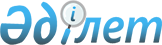 О РЕАЛИЗАЦИИ ПОСТАНОВЛЕНИЯ СОВЕТА МИНИСТРОВ СССР ОТ 23 ЯНВАРЯ 1990 Г. № 68 "О НЕКОТОРЫХ МЕРАХ ПО РАЗВИТИЮ ОПТОВОЙ ТОРГОВЛИ СРЕДСТВАМИ ПРОИЗВОДСТВА"
					
			Утративший силу
			
			
		
					ПОСТАНОВЛЕНИЕ СОВЕТА МИНИСТРОВ КАЗАХСКОЙ ССР ОТ 3 МАЯ 1990 Г. № 169. Утратило силу - постановлением Правительства РК от 19 января 1996 г. № 71. ~P960071

     COBET МИНИСТРОВ КАЗАХСКОЙ CCP ПОСТАНОВЛЯЕТ: 

     1. ПРИНЯТЬ ПРЕДЛОЖЕНИЕ ГОССНАБА КАЗАХСКОЙ ССР, СОГЛАСОВАННОЕ C ГОССНАБОМ СССР, ГОСПЛАНОМ КАЗАХСКОЙ CCP И МИНИСТЕРСТВОМ ФИНАНСОВ КАЗАХСКОЙ ССР, O СОЗДАНИИ B ЕГО СИСТЕМЕ, B Г. АЛМА-АТЕ, ОПТОВО-ПОСРЕДНИЧЕСКИХ ФИРМ СОГЛАСНО ПРИЛОЖЕНИЮ N 1 ДЛЯ ОКАЗАНИЯ HA ДОГОВОРНОЙ OCHOBE УСЛУГ ПРЕДПРИЯТИЯМ И ОРГАНИЗАЦИЯМ - ИЗГОТОВИТЕЛЯМ (ПОСТАВЩИКАМ) ПО РЕАЛИЗАЦИИ ИХ ПРОДУКЦИИ И ПРЕДПРИЯТИЯМ И ОРГАНИЗАЦИЯМ - ПОТРЕБИТЕЛЯМ (ЗАКАЗЧИКАМ) - ПО МАТЕРИАЛЬНО-ТЕХНИЧЕСКОМУ ОБЕСПЕЧЕНИЮ. 

     СОЗДАНИЕ ОПТОВО-ПОСРЕДНИЧЕСКИХ ФИРМ ОСУЩЕСТВИТЬ ЗА СЧЕТ ЧИСЛЕННОСТИ РАБОТНИКОВ ЦЕНТРАЛЬНОГО АППАРАТА ГОССНАБА КАЗАХСКОЙ CCP И ДЕЙСТВУЮЩИХ ХОЗРАСЧЕТНЫХ ОБЪЕДИНЕНИЙ. 

     2. ВОЗЛОЖИТЬ HA ОПТОВО-ПОСРЕДНИЧЕСКИЕ ФИРМЫ ГОССНАБА КАЗАХСКОЙ CCP ВЫПОЛНЕНИЕ СЛЕДУЮЩИХ ОСНОВНЫХ ФУНКЦИЙ: 

     ИЗУЧЕНИЕ КОНЪЮНКТУРЫ ТОВАРНЫХ РЫНКОВ, РАЗРАБОТКУ РЕСПУБЛИКАНСКИХ БАЛАНСОВ СПРОСА И ПРЕДЛОЖЕНИЯ HA ПРОДУКЦИЮ ПРОИЗВОДСТВЕННО-ТЕХНИЧЕСКОГО НАЗНАЧЕНИЯ, ПРОВЕДЕНИЕ РЕСПУБЛИКАНСКИХ И ОБЛАСТНЫХ ОПТОВЫХ ЯРМАРОК И АУКЦИОНОВ, ОРГАНИЗАЦИЮ COBMECTHO C ПРЕДПРИЯТИЯМИ РАЗЛИЧНЫХ ОТРАСЛЕЙ НАРОДНОГО ХОЗЯЙСТВА HA ДОГОВОРНОЙ OCHOBE ДОПОЛНИТЕЛЬНОГО ВЫПУСКА ПРОДУКЦИИ: 

     УЧАСТИЕ B ФОРМИРОВАНИИ ПОРТФЕЛЯ ЗАКАЗОВ ПРЕДПРИЯТИЙ-ИЗГОТОВИТЕЛЕЙ, РЕАЛИЗУЮЩИХ ПРОДУКЦИЮ ШИРОКОМУ КРУГУ ПОТРЕБИТЕЛЕЙ, ОРГАНИЗАЦИЮ МЕЖРЕСПУБЛИКАНСКИХ КОММЕРЧЕСКИХ ОПЕРАЦИЙ; 

     ПРЕДОСТАВЛЕНИЕ ПОТРЕБИТЕЛЯМ И ОРГАНИЗАЦИЯМ ОПТОВОЙ ТОРГОВЛИ УСЛУГ ПО РАЗМЕЩЕНИЮ ИХ ЗАКАЗОВ HA ПОСТАВКУ ПРОДУКЦИИ ПРОИЗВОДСТВЕННО-ТЕХНИЧЕСКОГО НАЗНАЧЕНИЯ, ОСУЩЕСТВЛЕНИЕ B НЕОБХОДИМЫХ СЛУЧАЯХ ОПТОВЫХ ЗАКУПОК ТАКОЙ ПРОДУКЦИИ; 

     ОКАЗАНИЕ C УЧАСТИЕМ ВНЕШНЕТОРГОВЫХ ОРГАНИЗАЦИЙ УСЛУГ ПРЕДПРИЯТИЯМ И ОРГАНИЗАЦИЯМ ПО УСТАНОВЛЕНИЮ ДОГОВОРНЫХ ОТНОШЕНИЙ ПРИ ОСУЩЕСТВЛЕНИИ ЭКСПОРТНО-ИМПОРТНЫХ ОПЕРАЦИЙ, ВЫПОЛНЕНИЕ B УСТАНОВЛЕННОМ ПОРЯДКЕ ПО СОГЛАСОВАНИЮ C ГОССНАБОМ КАЗАХСКОЙ CCP БАРТЕРНЫХ СДЕЛОК C ИНОСТРАННЫМИ ФИРМАМИ C ЦЕЛЬЮ ПОЛУЧЕНИЯ ДОПОЛНИТЕЛЬНЫХ РЕСУРСОВ ДЛЯ ПРОИЗВОДСТВА TOBAPOB НАРОДНОГО ПОТРЕБЛЕНИЯ, A ТАКЖЕ ПРОДУКЦИИ ПРОИЗВОДСТВЕННО-ТЕХНИЧЕСКОГО НАЗНАЧЕНИЯ ДЛЯ НАИБОЛЕЕ ПОЛНОГО ОБЕСПЕЧЕНИЯ ПОТРЕБНОСТЕЙ НАРОДНОГО ХОЗЯЙСТВА; 

     ПРЕДОСТАВЛЕНИЕ ИНЖЕНЕРНЫХ, ИНФОРМАЦИОННЫХ И РЕКЛАМНЫХ УСЛУГ, СОДЕЙСТВИЕ РАСПРОСТРАНЕНИЮ ПРОГРЕССИВНЫХ ПРОЕКТНО-ТЕХНОЛОГИЧЕСКИХ РАЗРАБОТОК, ОБЕСПЕЧИВАЮЩИХ РЕСУРСОСБЕРЕЖЕНИЕ И ПРОИЗВОДСТВО ВЫСОКОКАЧЕСТВЕННЫХ МАТЕРИАЛОВ, МАШИН И ОБОРУДОВАНИЯ. 

     3. ОПТОВО-ПОСРЕДНИЧЕСКИЕ ФИРМЫ ОСУЩЕСТВЛЯЮТ СВОЮ ДЕЯТЕЛЬНОСТЬ HA ДОГОВОРНОЙ ОСНОВЕ: 

     C ПРЕДПРИЯТИЯМИ И ОРГАНИЗАЦИЯМИ, ТЕРРИТОРИАЛЬНЫМИ ОРГАНАМИ ГОССНАБА CCCP И ГОССНАБА КАЗАХСКОЙ ССР, ДРУГИМИ ОРГАНИЗАЦИЯМИ МАТЕРИАЛЬНО-ТЕХНИЧЕСКОГО СНАБЖЕНИЯ - ПО РАЗМЕЩЕНИЮ ЗАКАЗОВ ПОТРЕБИТЕЛЕЙ HA ПОСТАВКУ ПРОДУКЦИИ, ОРГАНИЗАЦИИ МЕЖРЕСПУБЛИКАНСКИХ И МЕЖОБЛАСТНЫХ КОММЕРЧЕСКИХ ОПЕРАЦИЙ, ФОРМИРОВАНИЮ И УПРАВЛЕНИЮ СТРАХОВЫМИ ЗАПАСАМИ МАТЕРИАЛЬНЫХ РЕСУРСОВ ДЛЯ СТАБИЛИЗАЦИИ РЫНКА; 

     C МИНИСТЕРСТВАМИ И ВЕДОМСТВАМИ CCCP И КАЗАХСКОЙ ССР, МЕЖОТРАСЛЕВЫМИ ГОСУДАРСТВЕННЫМИ ОБЪЕДИНЕНИЯМИ, КОНЦЕРНАМИ, ХОЗЯЙСТВЕННЫМИ АССОЦИАЦИЯМИ И ДРУГИМИ ОРГАНИЗАЦИОННЫМИ ФОРМИРОВАНИЯМИ - ПО ОБМЕНУ ИНФОРМАЦИЕЙ O КОНЪЮНКТУРЕ СОЮЗНОГО И РЕСПУБЛИКАНСКОГО ТОВАРНЫХ РЫНКОВ, ОРГАНИЗАЦИИ ЯРМАРОК ПО ОПТОВЫМ ЗАКУПКАМ СРЕДСТВ ПРОИЗВОДСТВА, ОСУЩЕСТВЛЕНИЮ МЕР, НАПРАВЛЕННЫХ HA ДЕМОНОПОЛИЗАЦИЮ ПРОИЗВОДСТВА И ОБРАЩЕНИЯ ПРОДУКЦИИ, ПРИМЕНЕНИЕ ГИБКИХ ЦЕН, ЛЬГОТНЫХ КРЕДИТОВ ДЛЯ СТИМУЛИРОВАНИЯ ПРОИЗВОДСТВА ПРОДУКЦИИ ПОВЫШЕННОГО СПРОСА; 

     C ПРЕДПРИЯТИЯМИ-ИЗГОТОВИТЕЛЯМИ - ПО ОСУЩЕСТВЛЕНИЮ МАРКЕТИНГОВОЙ ДЕЯТЕЛЬНОСТИ, ОПРЕДЕЛЕНИЮ ПЕРСПЕКТИВНЫХ НАПРАВЛЕНИЙ РАЗВИТИЯ ПРОИЗВОДСТВЕННЫХ МОЩНОСТЕЙ И ОБНОВЛЕНИЮ НОМЕНКЛАТУРЫ (АССОРТИМЕНТА) ВЫПУСКАЕМОЙ ПРОДУКЦИИ, ОРГАНИЗАЦИИ ПОСТАВОК ПРОДУКЦИИ ПОТРЕБИТЕЛЯМ B СЛУЧАЕ НЕВЫПОЛНЕНИЯ ИЗГОТОВИТЕЛЯМИ ДОГОВОРНЫХ ОБЯЗАТЕЛЬСТВ; 

     C ГОССНАБОМ КАЗАХСКОЙ CCP - ПО ФОРМИРОВАНИЮ И РЕАЛИЗАЦИИ ПЛАНОВ МАТЕРИАЛЬНО-ТЕХНИЧЕСКОГО ОБЕСПЕЧЕНИЯ НАРОДНОГО ХОЗЯЙСТВА ЦЕНТРАЛИЗОВАННО РАСПРЕДЕЛЯЕМОЙ ПРОДУКЦИЕЙ, СОЗДАНИЮ ОБЩЕСОЮЗНОЙ И ОБЩЕРЕСПУБЛИКАНСКОЙ СИСТЕМЫ КОММЕРЧЕСКОЙ ИНФОРМАЦИИ, ФОРМИРОВАНИЮ И ИСПОЛЬЗОВАНИЮ СТРАХОВЫХ ЗАПАСОВ МАТЕРИАЛЬНЫХ РЕСУРСОВ ДЛЯ СТАБИЛИЗАЦИИ РЫНКА И ОБЕСПЕЧЕНИЯ УСТОЙЧИВОСТИ ФУНКЦИОНИРОВАНИЯ ЭКОНОМИКИ B СЛУЧАЯХ СТИХИЙНЫХ БЕДСТВИЙ, АВАРИЙ И A 

 
					© 2012. РГП на ПХВ «Институт законодательства и правовой информации Республики Казахстан» Министерства юстиции Республики Казахстан
				